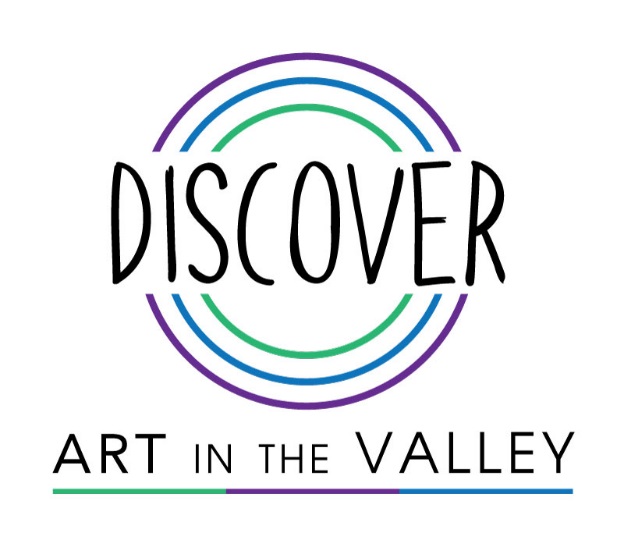 Kelowna Curling Club | Friday June 22, 4-9pm | Saturday June 23, 10am-4pmPART 1: Artist information  Artist Information What’s your passion? What materials are used to create your art? What unique aspect will you include in your booth?PART 2: Booth InformationWhich booth will you be needing?10X10 booth without power ($150)10X10 booth with power ($200)Will you be needing any chairs or tables? Please specify how many of each.PART 3: Artist AgreementChecking this box gives Discover the permission to use the images sent to us in any promotional material leading up to, during and after the event.I have read, understood and agree to abide by the exhibition guidelinesThe artwork I present at Discover is made by me, original and similar to the example work submitted for consideration and I will sell only this workArtist or second person must remain at their booths until the end of the eventI am responsible for the collection of government taxesI have read and understood the cancelation policyI am responsible for obtaining my own business licenceI will maintain my assigned space in a clean and orderly fashion and will remove trash from the site during and at the end of the eventI authorize the Kelowna Curling Club to use images I have submitted to promote me and Discover in any promotional material they may use and online. Image credit will be provided wherever possible using the name you provided in the application.**All applications are to be submitted to events@kelownacurling.com by March 31st , 2018. Please make sure to include 5 pictures of some of the art you plan to sell at your booth and 1 picture of a previous booth setup. Look at vendor guidelines for image criteria. **Name:Business:Business:City:Email:Email:Phone:Phone:Website/Facebook/Instagram:Website/Facebook/Instagram:Website/Facebook/Instagram:Tell us what kind of art you create and why your work means so much to you.Tell us what kind of art you create and why your work means so much to you.Tell us what kind of art you create and why your work means so much to you.List all materials and tools used to create your art from start to finish.List all materials and tools used to create your art from start to finish.List all materials and tools used to create your art from start to finish.Tell us how you will showcase what you do best.Tell us how you will showcase what you do best.Tell us how you will showcase what you do best.SIGNATURE:DATE: